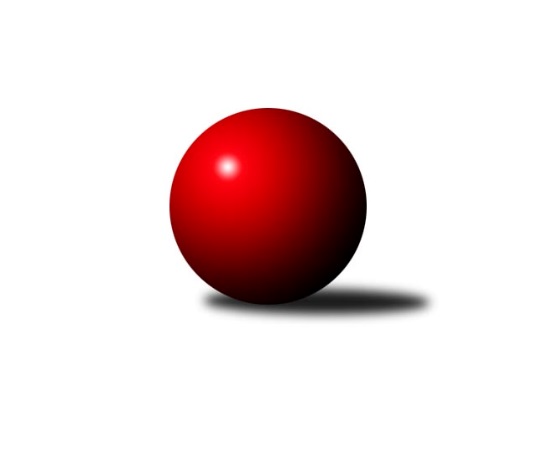 Č.20Ročník 2022/2023	16.7.2024 Východočeský přebor skupina B 2022/2023Statistika 20. kolaTabulka družstev:		družstvo	záp	výh	rem	proh	skore	sety	průměr	body	plné	dorážka	chyby	1.	Svitavy A	18	15	1	2	212 : 76 	(122.0 : 68.0)	2571	31	1755	816	31.6	2.	Rybník A	18	14	0	4	194 : 94 	(86.0 : 50.0)	2564	28	1760	805	39.4	3.	Vys. Mýto B	18	13	1	4	192 : 96 	(77.0 : 63.0)	2536	27	1757	779	35.3	4.	Hylváty B	18	10	0	8	159 : 129 	(96.5 : 89.5)	2529	20	1743	786	40.6	5.	Svitavy B	18	10	0	8	149 : 139 	(88.5 : 63.5)	2508	20	1734	774	46.4	6.	Přelouč A	18	9	0	9	145 : 143 	(90.0 : 96.0)	2535	18	1756	779	40.5	7.	České Meziříčí A	17	7	0	10	121 : 151 	(77.0 : 81.0)	2479	14	1728	751	41.2	8.	Hr. Králové A	17	6	1	10	122 : 150 	(77.5 : 100.5)	2502	13	1735	768	42.7	9.	Smiřice B	17	5	0	12	92 : 180 	(63.5 : 104.5)	2434	10	1711	722	50.9	10.	Rychnov n/K C	18	4	1	13	99 : 189 	(58.5 : 89.5)	2434	9	1707	727	50.6	11.	Pardubice B	19	3	0	16	83 : 221 	(83.5 : 114.5)	2445	6	1727	718	51Tabulka doma:		družstvo	záp	výh	rem	proh	skore	sety	průměr	body	maximum	minimum	1.	Vys. Mýto B	9	9	0	0	124 : 20 	(32.0 : 12.0)	2675	18	2720	2613	2.	Svitavy A	9	9	0	0	124 : 20 	(68.5 : 33.5)	2658	18	2740	2593	3.	Rybník A	9	8	0	1	108 : 36 	(36.0 : 18.0)	2425	16	2497	2332	4.	Svitavy B	9	6	0	3	91 : 53 	(44.0 : 28.0)	2540	12	2641	2452	5.	Hylváty B	9	6	0	3	88 : 56 	(60.0 : 42.0)	2479	12	2566	2360	6.	Přelouč A	9	6	0	3	83 : 61 	(52.0 : 50.0)	2565	12	2659	2433	7.	České Meziříčí A	8	5	0	3	76 : 52 	(43.5 : 30.5)	2627	10	2705	2526	8.	Hr. Králové A	8	4	1	3	74 : 54 	(48.5 : 47.5)	2645	9	2779	2585	9.	Smiřice B	9	4	0	5	66 : 78 	(49.0 : 55.0)	2499	8	2622	2362	10.	Rychnov n/K C	9	3	1	5	62 : 82 	(24.5 : 29.5)	2544	7	2644	2397	11.	Pardubice B	10	3	0	7	62 : 98 	(54.5 : 61.5)	2467	6	2530	2414Tabulka venku:		družstvo	záp	výh	rem	proh	skore	sety	průměr	body	maximum	minimum	1.	Svitavy A	9	6	1	2	88 : 56 	(53.5 : 34.5)	2578	13	2735	2314	2.	Rybník A	9	6	0	3	86 : 58 	(50.0 : 32.0)	2580	12	2866	2448	3.	Vys. Mýto B	9	4	1	4	68 : 76 	(45.0 : 51.0)	2518	9	2643	2387	4.	Hylváty B	9	4	0	5	71 : 73 	(36.5 : 47.5)	2535	8	2645	2316	5.	Svitavy B	9	4	0	5	58 : 86 	(44.5 : 35.5)	2513	8	2590	2410	6.	Přelouč A	9	3	0	6	62 : 82 	(38.0 : 46.0)	2532	6	2689	2236	7.	Hr. Králové A	9	2	0	7	48 : 96 	(29.0 : 53.0)	2484	4	2766	2231	8.	České Meziříčí A	9	2	0	7	45 : 99 	(33.5 : 50.5)	2461	4	2711	2083	9.	Rychnov n/K C	9	1	0	8	37 : 107 	(34.0 : 60.0)	2420	2	2551	2194	10.	Smiřice B	8	1	0	7	26 : 102 	(14.5 : 49.5)	2424	2	2570	2192	11.	Pardubice B	9	0	0	9	21 : 123 	(29.0 : 53.0)	2442	0	2542	2270Tabulka podzimní části:		družstvo	záp	výh	rem	proh	skore	sety	průměr	body	doma	venku	1.	Vys. Mýto B	10	8	1	1	108 : 52 	(47.0 : 35.0)	2541	17 	5 	0 	0 	3 	1 	1	2.	Svitavy A	10	8	0	2	112 : 48 	(70.0 : 32.0)	2544	16 	5 	0 	0 	3 	0 	2	3.	Rybník A	10	6	0	4	102 : 58 	(44.5 : 23.5)	2507	12 	4 	0 	1 	2 	0 	3	4.	Svitavy B	10	6	0	4	91 : 69 	(53.0 : 33.0)	2532	12 	4 	0 	1 	2 	0 	3	5.	Hylváty B	10	6	0	4	88 : 72 	(46.5 : 47.5)	2554	12 	3 	0 	2 	3 	0 	2	6.	Přelouč A	10	6	0	4	88 : 72 	(48.0 : 56.0)	2488	12 	4 	0 	1 	2 	0 	3	7.	České Meziříčí A	10	6	0	4	87 : 73 	(51.5 : 38.5)	2583	12 	4 	0 	1 	2 	0 	3	8.	Hr. Králové A	10	4	0	6	74 : 86 	(47.0 : 63.0)	2464	8 	4 	0 	1 	0 	0 	5	9.	Smiřice B	10	2	0	8	40 : 120 	(29.5 : 66.5)	2444	4 	1 	0 	4 	1 	0 	4	10.	Rychnov n/K C	10	1	1	8	47 : 113 	(28.0 : 52.0)	2422	3 	1 	1 	3 	0 	0 	5	11.	Pardubice B	10	1	0	9	43 : 117 	(43.0 : 61.0)	2457	2 	1 	0 	4 	0 	0 	5Tabulka jarní části:		družstvo	záp	výh	rem	proh	skore	sety	průměr	body	doma	venku	1.	Rybník A	8	8	0	0	92 : 36 	(41.5 : 26.5)	2604	16 	4 	0 	0 	4 	0 	0 	2.	Svitavy A	8	7	1	0	100 : 28 	(52.0 : 36.0)	2634	15 	4 	0 	0 	3 	1 	0 	3.	Vys. Mýto B	8	5	0	3	84 : 44 	(30.0 : 28.0)	2554	10 	4 	0 	0 	1 	0 	3 	4.	Hylváty B	8	4	0	4	71 : 57 	(50.0 : 42.0)	2494	8 	3 	0 	1 	1 	0 	3 	5.	Svitavy B	8	4	0	4	58 : 70 	(35.5 : 30.5)	2488	8 	2 	0 	2 	2 	0 	2 	6.	Smiřice B	7	3	0	4	52 : 60 	(34.0 : 38.0)	2437	6 	3 	0 	1 	0 	0 	3 	7.	Přelouč A	8	3	0	5	57 : 71 	(42.0 : 40.0)	2597	6 	2 	0 	2 	1 	0 	3 	8.	Rychnov n/K C	8	3	0	5	52 : 76 	(30.5 : 37.5)	2469	6 	2 	0 	2 	1 	0 	3 	9.	Hr. Králové A	7	2	1	4	48 : 64 	(30.5 : 37.5)	2577	5 	0 	1 	2 	2 	0 	2 	10.	Pardubice B	9	2	0	7	40 : 104 	(40.5 : 53.5)	2438	4 	2 	0 	3 	0 	0 	4 	11.	České Meziříčí A	7	1	0	6	34 : 78 	(25.5 : 42.5)	2361	2 	1 	0 	2 	0 	0 	4 Zisk bodů pro družstvo:		jméno hráče	družstvo	body	zápasy	v %	dílčí body	sety	v %	1.	Martin Prošvic 	Vys. Mýto B 	34	/	17	(100%)		/		(%)	2.	Václav Kolář 	Rybník A 	32	/	17	(94%)		/		(%)	3.	Václav Kašpar 	Vys. Mýto B 	30	/	17	(88%)		/		(%)	4.	Zdeněk Dokoupil 	Svitavy A 	30	/	18	(83%)		/		(%)	5.	Lukáš Müller 	Rybník A 	28	/	16	(88%)		/		(%)	6.	Filip Ivan 	Hr. Králové A 	28	/	17	(82%)		/		(%)	7.	Tomáš Müller 	Rybník A 	28	/	18	(78%)		/		(%)	8.	Vlastimil Krátký 	Svitavy A 	26	/	13	(100%)		/		(%)	9.	Monika Venclová 	Hylváty B 	26	/	15	(87%)		/		(%)	10.	Jakub Zelinka 	Svitavy A 	24	/	18	(67%)		/		(%)	11.	Jiří Klusák 	Svitavy B 	22	/	18	(61%)		/		(%)	12.	Marek Ledajaks 	Vys. Mýto B 	22	/	18	(61%)		/		(%)	13.	Milan Novák 	Pardubice B 	20	/	18	(56%)		/		(%)	14.	Jan Brouček 	České Meziříčí A 	18	/	10	(90%)		/		(%)	15.	Klára Kovářová 	Svitavy A 	18	/	12	(75%)		/		(%)	16.	Petr Víšek 	Hr. Králové A 	18	/	14	(64%)		/		(%)	17.	Jan Chleboun 	Vys. Mýto B 	18	/	14	(64%)		/		(%)	18.	Martin Matějček 	Smiřice B 	18	/	14	(64%)		/		(%)	19.	Milan Novák 	Svitavy A 	18	/	15	(60%)		/		(%)	20.	Jan Vencl 	Hylváty B 	18	/	15	(60%)		/		(%)	21.	Karel Lang 	Přelouč A 	18	/	16	(56%)		/		(%)	22.	Zdenek Válek 	Svitavy B 	18	/	16	(56%)		/		(%)	23.	Miloslav Vaněk 	Pardubice B 	18	/	17	(53%)		/		(%)	24.	Jaroslav Šrámek 	České Meziříčí A 	17	/	12	(71%)		/		(%)	25.	Josef Širůček 	Svitavy B 	17	/	12	(71%)		/		(%)	26.	Vojtěch Morávek 	Hylváty B 	17	/	14	(61%)		/		(%)	27.	Martin Kučera 	Svitavy A 	16	/	10	(80%)		/		(%)	28.	Jan Bernhard 	České Meziříčí A 	16	/	14	(57%)		/		(%)	29.	Petr Zeman 	Přelouč A 	16	/	16	(50%)		/		(%)	30.	Oldřich Krsek 	Rychnov n/K C 	16	/	17	(47%)		/		(%)	31.	Ilona Sýkorová 	Rychnov n/K C 	16	/	17	(47%)		/		(%)	32.	Jiří Vaníček 	Přelouč A 	16	/	17	(47%)		/		(%)	33.	Marcel Novotný 	Rybník A 	14	/	11	(64%)		/		(%)	34.	Jaroslav Kaplan 	Hylváty B 	14	/	11	(64%)		/		(%)	35.	Michal Dvořáček 	Svitavy A 	14	/	14	(50%)		/		(%)	36.	Jaroslav Tomášek 	Přelouč A 	14	/	14	(50%)		/		(%)	37.	Jan Zeman 	Rychnov n/K C 	14	/	14	(50%)		/		(%)	38.	Karel Josef 	Smiřice B 	14	/	15	(47%)		/		(%)	39.	Tomáš Jarolím 	Přelouč A 	14	/	15	(47%)		/		(%)	40.	Petr Bečka 	Hylváty B 	14	/	16	(44%)		/		(%)	41.	Karolína Kolářová 	Rybník A 	14	/	16	(44%)		/		(%)	42.	Petr Skutil 	Hr. Králové A 	14	/	17	(41%)		/		(%)	43.	Petr Dlouhý 	Vys. Mýto B 	14	/	17	(41%)		/		(%)	44.	Petr Rus 	Svitavy B 	13	/	13	(50%)		/		(%)	45.	Jan Vaculík 	Svitavy B 	13	/	18	(36%)		/		(%)	46.	Miroslav Zeman 	Svitavy B 	12	/	8	(75%)		/		(%)	47.	Petr Hanuš 	Přelouč A 	12	/	13	(46%)		/		(%)	48.	Michal Hynek 	Vys. Mýto B 	12	/	13	(46%)		/		(%)	49.	Miroslav Kolář 	Rybník A 	12	/	14	(43%)		/		(%)	50.	Ludmila Skutilová 	Hr. Králové A 	12	/	17	(35%)		/		(%)	51.	Jana Bulisová 	Pardubice B 	12	/	17	(35%)		/		(%)	52.	Pavel Klička 	Přelouč A 	11	/	11	(50%)		/		(%)	53.	Lubomír Šípek 	Rychnov n/K C 	11	/	11	(50%)		/		(%)	54.	Petr Bartoš 	Vys. Mýto B 	10	/	8	(63%)		/		(%)	55.	Kamil Vošvrda 	České Meziříčí A 	10	/	12	(42%)		/		(%)	56.	Ladislav Kolář 	Hylváty B 	10	/	13	(38%)		/		(%)	57.	Vít Richter 	Rychnov n/K C 	10	/	13	(38%)		/		(%)	58.	Martin Šolc 	Hr. Králové A 	10	/	15	(33%)		/		(%)	59.	Martina Nováková 	Pardubice B 	10	/	17	(29%)		/		(%)	60.	Ladislav Lorenc 	České Meziříčí A 	10	/	17	(29%)		/		(%)	61.	Jana Klusáková 	Svitavy B 	8	/	4	(100%)		/		(%)	62.	Václav Novotný 	Smiřice B 	8	/	9	(44%)		/		(%)	63.	Václav Šmída 	Smiřice B 	8	/	9	(44%)		/		(%)	64.	Martin Holý 	Hr. Králové A 	8	/	15	(27%)		/		(%)	65.	Kryštof Vavřín 	Hylváty B 	6	/	3	(100%)		/		(%)	66.	Stanislav Nosek 	Smiřice B 	6	/	4	(75%)		/		(%)	67.	David Štěpán 	České Meziříčí A 	6	/	5	(60%)		/		(%)	68.	Tomáš Skala 	Hylváty B 	6	/	7	(43%)		/		(%)	69.	Ondřej Brouček 	České Meziříčí A 	6	/	9	(33%)		/		(%)	70.	Roman Vrabec 	Smiřice B 	6	/	10	(30%)		/		(%)	71.	Věra Moravcová 	Rychnov n/K C 	6	/	10	(30%)		/		(%)	72.	Pavel Čížek 	Svitavy B 	6	/	11	(27%)		/		(%)	73.	Jan Vízdal 	Svitavy A 	4	/	3	(67%)		/		(%)	74.	Josef Gajdošík 	Rybník A 	4	/	3	(67%)		/		(%)	75.	Marie Drábková 	Pardubice B 	4	/	5	(40%)		/		(%)	76.	Milan Vošvrda 	České Meziříčí A 	4	/	8	(25%)		/		(%)	77.	Anna Doškářová 	Smiřice B 	4	/	9	(22%)		/		(%)	78.	Anthony Šípek 	Hylváty B 	4	/	9	(22%)		/		(%)	79.	Luděk Sukup 	Smiřice B 	4	/	13	(15%)		/		(%)	80.	Pavel Krejčík 	Rychnov n/K C 	4	/	16	(13%)		/		(%)	81.	Lukáš Hubáček 	Pardubice B 	4	/	18	(11%)		/		(%)	82.	Patricie Hubáčková 	Pardubice B 	3	/	16	(9%)		/		(%)	83.	David Sukdolák 	Přelouč A 	2	/	1	(100%)		/		(%)	84.	Kateřina Kolářová 	Rybník A 	2	/	1	(100%)		/		(%)	85.	Tomáš Sukdolák 	Přelouč A 	2	/	1	(100%)		/		(%)	86.	Filip Roman 	Svitavy A 	2	/	2	(50%)		/		(%)	87.	Jindřich Brouček 	České Meziříčí A 	2	/	2	(50%)		/		(%)	88.	Denis Džbánek 	Hr. Králové A 	2	/	3	(33%)		/		(%)	89.	Luděk Sukup 	Smiřice B 	2	/	3	(33%)		/		(%)	90.	Miroslav Skala 	Přelouč A 	2	/	3	(33%)		/		(%)	91.	Petr Brouček 	České Meziříčí A 	2	/	3	(33%)		/		(%)	92.	Jaroslav Pumr 	České Meziříčí A 	2	/	4	(25%)		/		(%)	93.	Jaroslav Kejzlar 	Rychnov n/K C 	2	/	6	(17%)		/		(%)	94.	Jan Vostrčil 	Hylváty B 	0	/	1	(0%)		/		(%)	95.	Jiří Turek 	Pardubice B 	0	/	1	(0%)		/		(%)	96.	Jaroslav Polanský 	Vys. Mýto B 	0	/	1	(0%)		/		(%)	97.	Margita Novotná 	Smiřice B 	0	/	1	(0%)		/		(%)	98.	Ladislav Češka 	Svitavy B 	0	/	1	(0%)		/		(%)	99.	Lubomír Bačovský 	Svitavy B 	0	/	1	(0%)		/		(%)	100.	Josef Pardubský 	Hr. Králové A 	0	/	1	(0%)		/		(%)	101.	Jaroslav Hažva 	Smiřice B 	0	/	1	(0%)		/		(%)	102.	Jiří Rus 	Svitavy B 	0	/	1	(0%)		/		(%)	103.	Adam Krátký 	Svitavy A 	0	/	2	(0%)		/		(%)	104.	Lukáš Doubek 	Pardubice B 	0	/	2	(0%)		/		(%)	105.	Milan Brouček 	České Meziříčí A 	0	/	2	(0%)		/		(%)	106.	Milan Dastych 	Vys. Mýto B 	0	/	2	(0%)		/		(%)	107.	Jaroslav Němeček 	Hr. Králové A 	0	/	2	(0%)		/		(%)	108.	Jindřich Jukl 	Svitavy B 	0	/	2	(0%)		/		(%)	109.	Ivana Brabcová 	Pardubice B 	0	/	3	(0%)		/		(%)	110.	David Štěpán 	České Meziříčí A 	0	/	3	(0%)		/		(%)	111.	David Lukášek 	Smiřice B 	0	/	4	(0%)		/		(%)	112.	Vít Paliarik 	Smiřice B 	0	/	4	(0%)		/		(%)	113.	Tomáš Herrman 	Rybník A 	0	/	9	(0%)		/		(%)Průměry na kuželnách:		kuželna	průměr	plné	dorážka	chyby	výkon na hráče	1.	Hradec Králové, 1-4	2647	1807	839	35.5	(441.2)	2.	České Meziříčí, 1-2	2595	1783	812	33.9	(432.6)	3.	Vysoké Mýto, 1-2	2573	1778	794	34.6	(428.9)	4.	Rychnov nad Kněžnou, 1-4	2571	1785	785	46.2	(428.6)	5.	Přelouč, 1-4	2543	1759	784	42.9	(423.9)	6.	Svitavy, 1-2	2540	1762	777	45.5	(423.3)	7.	Smiřice, 1-2	2512	1741	770	50.7	(418.7)	8.	Pardubice, 1-2	2482	1736	745	43.5	(413.7)	9.	Hylváty, 1-2	2449	1704	744	44.4	(408.2)	10.	TJ Sokol Rybník, 1-2	2357	1645	711	45.6	(392.9)Nejlepší výkony na kuželnách:Hradec Králové, 1-4Rybník A	2866	17. kolo	Lukáš Müller 	Rybník A	534	17. koloHr. Králové A	2779	15. kolo	Václav Kolář 	Rybník A	521	17. koloSvitavy A	2725	15. kolo	Petr Víšek 	Hr. Králové A	514	19. koloHr. Králové A	2723	19. kolo	Filip Ivan 	Hr. Králové A	512	15. koloPřelouč A	2689	13. kolo	Václav Kašpar 	Vys. Mýto B	500	3. koloHr. Králové A	2650	7. kolo	Jiří Vaníček 	Přelouč A	495	13. koloVys. Mýto B	2643	3. kolo	Filip Ivan 	Hr. Králové A	489	13. koloHr. Králové A	2638	5. kolo	Petr Víšek 	Hr. Králové A	488	17. koloSmiřice B	2636	19. kolo	Michal Dvořáček 	Svitavy A	487	15. koloHr. Králové A	2632	17. kolo	Filip Ivan 	Hr. Králové A	482	7. koloČeské Meziříčí, 1-2České Meziříčí A	2705	3. kolo	Martin Prošvic 	Vys. Mýto B	479	15. koloČeské Meziříčí A	2679	7. kolo	Klára Kovářová 	Svitavy A	471	5. koloČeské Meziříčí A	2666	9. kolo	Jan Brouček 	České Meziříčí A	471	5. koloČeské Meziříčí A	2652	11. kolo	Jaroslav Šrámek 	České Meziříčí A	470	7. koloSvitavy A	2649	5. kolo	Kamil Vošvrda 	České Meziříčí A	469	15. koloČeské Meziříčí A	2646	5. kolo	Jan Brouček 	České Meziříčí A	468	3. koloVys. Mýto B	2633	15. kolo	Václav Novotný 	Smiřice B	465	9. koloČeské Meziříčí A	2613	17. kolo	Petr Bartoš 	Vys. Mýto B	465	15. koloRybník A	2606	7. kolo	Ladislav Lorenc 	České Meziříčí A	461	3. koloHylváty B	2602	11. kolo	Ladislav Lorenc 	České Meziříčí A	460	12. koloVysoké Mýto, 1-2Vys. Mýto B	2720	14. kolo	Martin Prošvic 	Vys. Mýto B	534	19. koloVys. Mýto B	2700	19. kolo	Martin Prošvic 	Vys. Mýto B	506	7. koloVys. Mýto B	2699	12. kolo	Martin Prošvic 	Vys. Mýto B	504	2. koloVys. Mýto B	2673	4. kolo	Václav Kašpar 	Vys. Mýto B	500	12. koloVys. Mýto B	2672	9. kolo	Jan Chleboun 	Vys. Mýto B	492	14. koloVys. Mýto B	2672	7. kolo	Václav Kašpar 	Vys. Mýto B	486	4. koloVys. Mýto B	2670	16. kolo	Marek Ledajaks 	Vys. Mýto B	485	9. koloVys. Mýto B	2659	11. kolo	Václav Kašpar 	Vys. Mýto B	482	19. koloVys. Mýto B	2613	2. kolo	Václav Kašpar 	Vys. Mýto B	478	16. koloPřelouč A	2605	16. kolo	Martin Prošvic 	Vys. Mýto B	477	14. koloRychnov nad Kněžnou, 1-4Hr. Králové A	2766	18. kolo	Ilona Sýkorová 	Rychnov n/K C	493	20. koloČeské Meziříčí A	2711	8. kolo	Oldřich Krsek 	Rychnov n/K C	489	20. koloHylváty B	2645	6. kolo	Oldřich Krsek 	Rychnov n/K C	489	6. koloRychnov n/K C	2644	6. kolo	Roman Vrabec 	Smiřice B	487	4. koloRychnov n/K C	2634	20. kolo	Filip Ivan 	Hr. Králové A	483	18. koloRybník A	2626	13. kolo	Karolína Kolářová 	Rybník A	483	13. koloPřelouč A	2605	20. kolo	Ilona Sýkorová 	Rychnov n/K C	482	6. koloRychnov n/K C	2584	13. kolo	Oldřich Krsek 	Rychnov n/K C	479	16. koloRychnov n/K C	2580	16. kolo	Karel Lang 	Přelouč A	478	20. koloRychnov n/K C	2558	10. kolo	Monika Venclová 	Hylváty B	477	6. koloPřelouč, 1-4Přelouč A	2659	11. kolo	Jiří Vaníček 	Přelouč A	486	17. koloPřelouč A	2648	9. kolo	Jiří Klusák 	Svitavy B	482	11. koloPřelouč A	2601	7. kolo	Vlastimil Krátký 	Svitavy A	477	17. koloSvitavy A	2600	17. kolo	Monika Venclová 	Hylváty B	475	12. koloPřelouč A	2592	12. kolo	Tomáš Müller 	Rybník A	467	19. koloSvitavy B	2570	11. kolo	Tomáš Jarolím 	Přelouč A	466	14. koloRybník A	2565	19. kolo	Jana Bulisová 	Pardubice B	465	7. koloPřelouč A	2564	14. kolo	Filip Ivan 	Hr. Králové A	464	2. koloPřelouč A	2548	17. kolo	Martin Prošvic 	Vys. Mýto B	464	5. koloHylváty B	2542	12. kolo	Pavel Klička 	Přelouč A	464	11. koloSvitavy, 1-2Svitavy A	2740	16. kolo	Zdenek Válek 	Svitavy B	485	3. koloSvitavy A	2735	13. kolo	Jakub Zelinka 	Svitavy A	485	13. koloSvitavy A	2733	18. kolo	Josef Širůček 	Svitavy B	485	10. koloSvitavy A	2698	4. kolo	Zdeněk Dokoupil 	Svitavy A	478	18. koloSvitavy A	2696	9. kolo	Jiří Klusák 	Svitavy B	476	2. koloSvitavy A	2654	11. kolo	Zdeněk Dokoupil 	Svitavy A	474	16. koloSvitavy B	2641	1. kolo	Klára Kovářová 	Svitavy A	472	13. koloSvitavy B	2618	10. kolo	Miroslav Zeman 	Svitavy B	471	1. koloVys. Mýto B	2607	18. kolo	Monika Venclová 	Hylváty B	471	8. koloSvitavy A	2602	6. kolo	Vlastimil Krátký 	Svitavy A	471	16. koloSmiřice, 1-2Smiřice B	2622	8. kolo	Vojtěch Morávek 	Hylváty B	533	18. koloHylváty B	2613	18. kolo	Jaroslav Šrámek 	České Meziříčí A	486	20. koloPřelouč A	2613	10. kolo	Václav Šmída 	Smiřice B	480	15. koloSmiřice B	2579	13. kolo	Václav Kolář 	Rybník A	479	3. koloRybník A	2572	3. kolo	Tomáš Jarolím 	Přelouč A	472	10. koloSvitavy A	2571	1. kolo	Martin Kučera 	Svitavy A	466	1. koloSmiřice B	2563	15. kolo	Václav Šmída 	Smiřice B	465	13. koloSvitavy B	2531	6. kolo	Petr Víšek 	Hr. Králové A	465	8. koloSmiřice B	2526	6. kolo	Karel Josef 	Smiřice B	464	6. koloSmiřice B	2525	20. kolo	Oldřich Krsek 	Rychnov n/K C	463	15. koloPardubice, 1-2Svitavy B	2550	14. kolo	Zdeněk Dokoupil 	Svitavy A	458	20. koloSvitavy A	2530	20. kolo	Jiří Klusák 	Svitavy B	456	14. koloPardubice B	2530	18. kolo	Petr Rus 	Svitavy B	456	14. koloPřelouč A	2525	18. kolo	Jan Brouček 	České Meziříčí A	454	6. koloČeské Meziříčí A	2524	6. kolo	Václav Kašpar 	Vys. Mýto B	453	8. koloRybník A	2510	11. kolo	Milan Novák 	Pardubice B	452	12. koloPardubice B	2503	14. kolo	Oldřich Krsek 	Rychnov n/K C	451	12. koloHr. Králové A	2501	16. kolo	Martina Nováková 	Pardubice B	450	11. koloPardubice B	2499	2. kolo	Tomáš Müller 	Rybník A	448	11. koloPardubice B	2491	16. kolo	Kamil Vošvrda 	České Meziříčí A	446	6. koloHylváty, 1-2Svitavy A	2689	3. kolo	Vlastimil Krátký 	Svitavy A	477	3. koloHylváty B	2566	10. kolo	Tomáš Skala 	Hylváty B	476	13. koloHylváty B	2560	15. kolo	Monika Venclová 	Hylváty B	473	10. koloHylváty B	2553	3. kolo	Vojtěch Morávek 	Hylváty B	470	15. koloHylváty B	2547	13. kolo	Lukáš Müller 	Rybník A	462	5. koloPřelouč A	2544	1. kolo	David Sukdolák 	Přelouč A	461	1. koloHylváty B	2526	5. kolo	Vojtěch Morávek 	Hylváty B	459	3. koloHylváty B	2459	7. kolo	Martin Kučera 	Svitavy A	458	3. koloRybník A	2448	5. kolo	Jakub Zelinka 	Svitavy A	457	3. koloVys. Mýto B	2447	13. kolo	Monika Venclová 	Hylváty B	451	3. koloTJ Sokol Rybník, 1-2Rybník A	2497	14. kolo	Václav Kolář 	Rybník A	446	2. koloRybník A	2496	10. kolo	Lukáš Müller 	Rybník A	441	6. koloRybník A	2471	6. kolo	Lukáš Müller 	Rybník A	441	8. koloRybník A	2457	20. kolo	Tomáš Müller 	Rybník A	440	10. koloSvitavy B	2437	4. kolo	Václav Kolář 	Rybník A	439	4. koloRybník A	2432	4. kolo	Tomáš Müller 	Rybník A	435	14. koloSvitavy A	2392	10. kolo	Václav Kašpar 	Vys. Mýto B	433	20. koloRybník A	2390	8. kolo	Pavel Klička 	Přelouč A	432	8. koloVys. Mýto B	2387	20. kolo	Václav Kolář 	Rybník A	431	6. koloRybník A	2383	2. kolo	Martin Prošvic 	Vys. Mýto B	431	20. koloČetnost výsledků:	8.0 : 8.0	2x	6.0 : 10.0	13x	4.0 : 12.0	13x	2.0 : 14.0	4x	16.0 : 0.0	9x	15.0 : 1.0	1x	14.0 : 2.0	18x	13.0 : 3.0	2x	12.0 : 4.0	20x	11.0 : 5.0	1x	10.0 : 6.0	14x	0.0 : 16.0	3x